ANEXA nr. 1: CERERE pentru eliberarea autorizaţiei de plantare de pomi fructiferi şi arbuşti fructiferi(1)_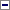 Subsemnatul/Subsemnata, ............................ (numele şi prenumele/denumirea persoanei fizice/juridice/persoanei titulare a unei forme de organizare recunoscute conform Ordonanţei de urgenţă a Guvernului nr. 44/2008 privind desfăşurarea activităţilor economice de către persoanele fizice autorizate, întreprinderile individuale şi întreprinderile familiale, cu modificările şi completările ulterioare),în calitate de proprietar/deţinător legal de teren agricol, cu domiciliul/sediul în localitatea ............., str. .......... nr. ....., judeţul ........., telefon ....., fax ........, înregistrată la Oficiul Naţional al Registrului Comerţului cu nr. ......, reprezentat prin .........., având funcţia de ..........., solicit eliberarea autorizaţiei de plantare în zona ........., comuna .........., satul ........, tarlaua ........., parcela ......., în punctul denumit local .............., pe suprafaţa totală de .......... ha, pe perioada de ........... ani, din care:- anul .............. ha, din specia .............., soiurile ......................................................................Tipul plantaţiei .................................. (Se inserează datele din proiectul de înfiinţare a plantaţiei aprobat.), numărul de pomi/ha ............... .Menţionez pe propria răspundere că:1.am luat cunoştinţă de prevederile art. 9, 10 şi 13 din Legea pomiculturii nr. 348/2003, republicată, cu modificările şi completările ulterioare:2.deţin documentele însoţitoare privind provenienţa şi calitatea materialului săditor pomicol folosit la plantare:3.|_|* plantaţia se va înfiinţa pe terenuri ocupate de pajişti permanente şi se încadrează în categoria obiectivelor de investiţii realizate din fonduri europene, conform prevederilor art. II lit. d) din Legea nr. 86/2014 pentru aprobarea Ordonanţei de urgenţă a Guvernului nr. 34/2013 privind organizarea, administrarea şi exploatarea pajiştilor permanente şi pentru modificarea şi completarea Legii fondului funciar nr. 18/1991, cu modificările ulterioare, cu excepţia celor care fac obiectul prevederilor Ordonanţei de urgenţă a Guvernului nr. 57/2007 privind regimul ariilor naturale protejate, conservarea habitatelor naturale, a florei şi faunei sălbatice, aprobată cu modificări şi completări prin Legea nr. 49/2011, cu modificările şi completările ulterioare:4.respect toate verigile tehnologice recomandate de cercetarea ştiinţifică în domeniul pomiculturii prin tehnologiile-cadru de înfiinţare a plantaţiilor pomicole:5.anexez copie de pe actul de proprietate (deţinere legală) asupra terenului.* Se bifează numai dacă este cazul.** Inspecţia de Stat pentru Controlul Tehnic în Producerea şi Valorificarea Legumelor şi Fructelor.(2)NOTE:1.Cererile se soluţionează în termen de o lună de la data înregistrării.2.Cererile se întocmesc în două exemplare, dintre care un exemplar rămâne la solicitant, iar celălalt se depune la direcţia pentru agricultură judeţeană.
(la data 10-mai-2016 anexa 1 modificat de Art. I din Ordinul 799/2016 )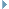 Propunem aprobareaCamera agricolăSe aprobă.Director DAJNr. ......../................Data..................Semnătura solicitantului........................VIZATISCTPVLF**